ENGLISH EXAM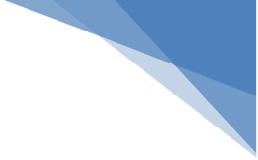 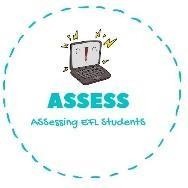 Vocabulary1. Complete the words and match with the pictures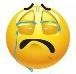 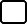 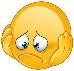 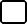 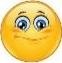 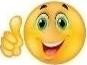 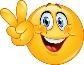 G_ t_ t_ _ p_ _ y _ _ _ _ _ _		                                                                       M_ _ _	f _ _ _ _ _ _	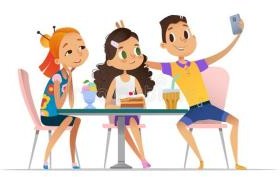 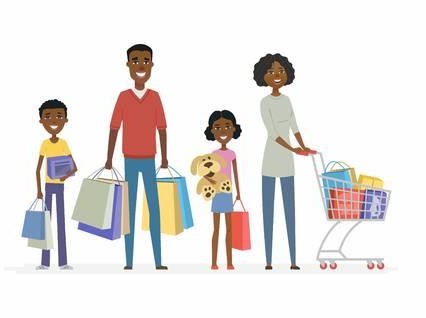 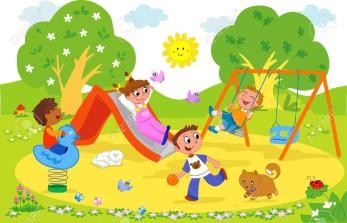 D_	h_ _ _ w _ _ _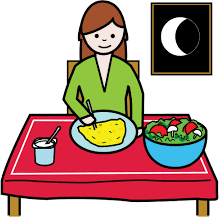 G_	s_ _ _ _ _ _ _H_ _ _ _	d_ _ _ _ _	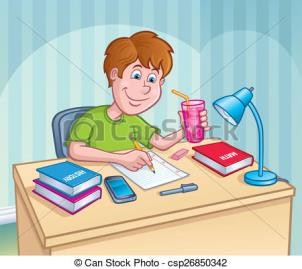 Assessing EFL StudentsName:	Surname:	Nber:	Grade/Class:  	Name:	Surname:	Nber:	Grade/Class:  	Name:	Surname:	Nber:	Grade/Class:  	Assessment:  	Date:  	Date:  	Assessment:  	Teacher’s signature:Parent’s signature: